План урокаПредмет:   «Технология обработки текстильных изделий»Специальность: Оператор швейного оборудованияТема урока: Виды юбок.  Детали кроя, название срезов, направление нити основыПреподаватель: Березовская О.В.Тип урока: урок  изучения нового материала.Цели урока, его воспитательные и развивающие задачи:1 По итогам урока обучающиеся должны уметь (Кα1≥0,7): - оперировать основными терминами «детали кроя», «переднее полотнище юбки», «заднее полотнище юбки», «клин», «кокетка», «нить основы»;- различать виды юбок по конструкции;- выполнять описание внешнего вида юбки.2  В процессе урока создавать организационно-педагогические условия,      способствующие формированию следующих компетенций:          - ПК 2.3 Контролировать качество кроя и качество выполненных операций.          - ОК 1. Понимать сущность и социальную значимость своей будущей профессии, проявлять к ней устойчивый интерес.          - ОК 5. Использовать информативно-коммуникационные технологии в профессиональной деятельности.  Методическая цель: активация познавательной деятельности обучающихся на основе ИКТ.МАТЕРИАЛЬНО – ДИДАКТИЧЕСКОЕ ОСНАЩЕНИЕ УРОКАТехническое обеспечение:КомпьютерПлазменный дисплейПрограммное обеспечение:Microsoft Office ExcelMicrosoft Office Power PointДидактическое оснащение: ПрезентацииДоклады обучающихсяСредства контроля:   Тестовые задания Ход урокаДомашнее задание:Изучить конспект.Сценарий  урока( Слайды1-2) Тема, целиПреподаватель:Юбка – это поясная часть женской одежды.  Юбка - один из самых распространенных видов одежды для любого времени года. Она может быть отдельным, самостоятельным изделием, так и частью платья, костюма. ( Слайды3-4)  В сочетании с различными блузками, жакетами, свитерами она является составной частью одежды, легко изменяется и может приобретать любое назначение: нарядное, повседневное, для отдыха. Может быть и форменной (для работников милиции, таможни, военнослужащих, стюардесс). (Слайды 5-8)Вопрос: Как  вы думаете, как давно юбка стала самостоятельной частью одежды?Ответы …………Преподаватель: Давайте послушаем историю развития юбки, а расскажет нам ее Гайдук Галина. Во время чтения доклада вы заполняете таблицу, отображая на ней основные этапы изменения юбки.Первая обучающаяся Гайдук Галина «История юбки» (Приложение 1,2)Преподаватель: ответьте мне на такой вопрос, узнали что – то новое или нет. Если да, то что?Ответы …………Преподаватель:   Юбки бывают различных силуэтов и разделяются на зауженные книзу, прямые и расширенные.  Основные конструкции юбок. (Слайд 9 -10) Вопрос: Какие юбки вы сейчас носите?              А какие юбки сейчас в моде?Ответы …………Преподаватель:   О современных юбках нам расскажет Цыганкова ВикторияВторая обучающаяся Цыганкова Виктория «Современная юбка» (Приложение 3,4)Преподаватель:   Теперь вы знаете все тенденции в моде и будите самыми модными. А вы знаете, что не только женщины носят юбки, но мужчины. Как они называются?Ответы …………Преподаватель:   В южной Индии до сих пор носят дхоти на манер юбки. В странах Юго-Восточной Азии и Океании саронг, а в Восточной Африке кангу. И всем известный килт. (Слайд 11-12)Про килт нам расскажет Краскова Лилия.Третья обучающаяся Краскова Лилия «История килта» (Приложение 5,6)Преподаватель:   Мы узнали много нового и интересного. А теперь перейдем к юбкам. Прямые юбки состоят обычно из двух деталей: переднего и заднего полотнища. Юбка прямого покроя плотно облегает фигуру. (Слайд 13)    Приложение 7ТЕСТОВЫЕ ЗАДАНИЯдля студентов 1 курсапо предмету «Технология обработки текстильных изделий»Вариант №1ВЫБЕРИТЕ ПРАВИЛЬНЫЙ ОТВЕТ, ОБОЗНАЧИВ ЕГО СООТВЕТСТВУЮЩЕЙ БУКВОЙ:(Форма ответа «Цифра – Буква» для вопросов 1 -3)Юбка относится к платье – блузочному ассортименту?А. Да;Б. Нет.      2. К каким изделиям по способу носки относятся юбки?          А. к плечевым;          Б. к поясным.       3. Нить основы на переднем полотнище юбки проходит параллельно…..            А.боковому срезу;            Б. среднему срезу (сгибу).УСТАНОВИТЕ СООТВЕТСТВИЕ:(Форма ответа «Буква – Цифра» для вопросов 4 – 5)4. 5.ТЕСТОВЫЕ ЗАДАНИЯдля студентов 1 курсапо предмету «Технология обработки текстильных изделий»Вариант №2ВЫБЕРИТЕ ПРАВИЛЬНЫЙ ОТВЕТ, ОБОЗНАЧИВ ЕГО СООТВЕТСТВУЮЩЕЙ БУКВОЙ:(Форма ответа «Цифра – Буква» для вопросов 1 -3)К каким изделиям по способу носки относятся юбки? А. к поясным; Б. к плечевым.     2. Юбка относится к платье – блузочному ассортименту? А. Да; Б. Нет.       3. Нить основы на заднем полотнище юбки проходит параллельно…..            А.боковому срезу;            Б. среднему срезу.УСТАНОВИТЕ СООТВЕТСТВИЕ:(Форма ответа «Буква – Цифра» для вопросов 4 – 5)4.          5.Эталон ответовПриложение 8Таблица, которую заполняют все учащиеся во время работы на урокеФамилия имя _______________________________Структурный элемент (этап) урокаПримерное время этапа,минУровень ПД учащихся на уроке Методика, особенности и краткие указания по проведению этапа урокаПримечанияОрганизационный момент.2α0Проверить явку и готовность учащихся к уроку.Сообщение  темы, цели урока.2    α1Спроецировать на экран слайд «Тема и цели урока».Объяснить ход урока, ожидаемые результаты каждого этапа и временные рамки. Обратить внимание на формирование общих компетенций.Объяснение нового материала25α2Заслушать доклады учащихся:История юбки;Какая современная юбка;История килта.Объяснить:Виды юбок по конструкции;Детали кроя юбки их количество и направление нити основы.Доклады и презентации учащихся.ПрезентацияКонтроль качества усвоения нового материала10 α1Предложить обучающимся блок тестовых заданий, сообщить критерии оценокТестовые задания Подведение итогов урока, рефлексия обучающихся о достижении цели  и задач урока6α0Предложить студентам аргументируя сделать вывод о достижении цели урока.  Выслушать представителей малых групп, подвести итоги урокаРабота в малых группах Детали крояНазвание срезов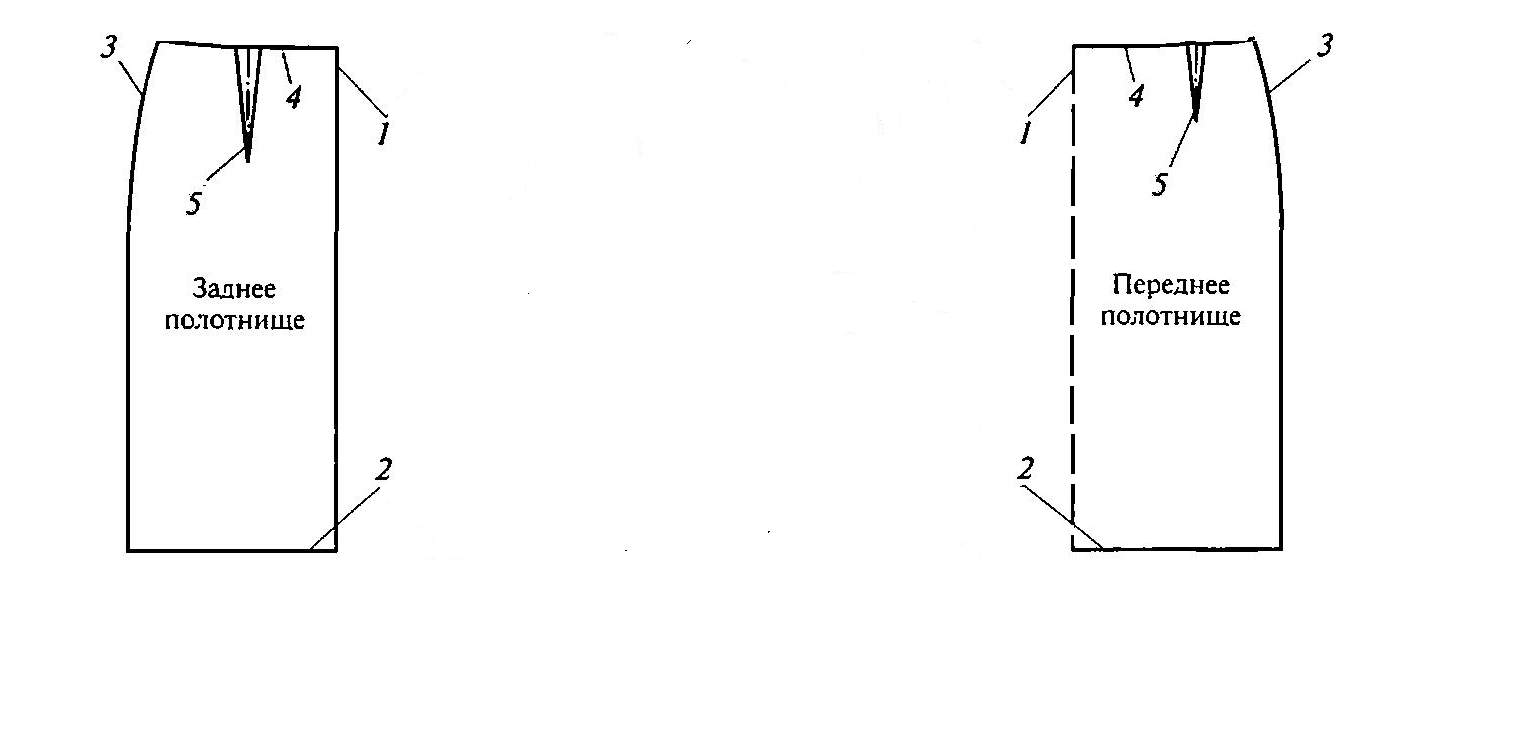 А. Боковой срез;Б. Верхний срез;В.Средний срез;Г. Линии вытачки;Д. Нижний срез.СилуэтИзделие А.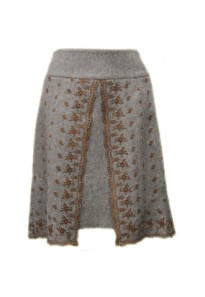 Б.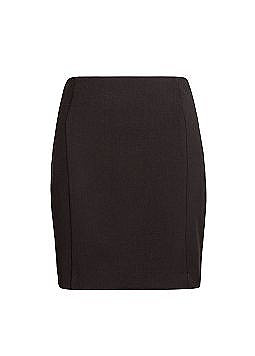   В.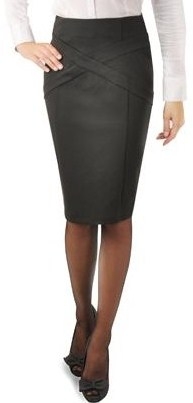 Детали крояНазвание срезовА. Боковой срез;Б. Верхний срез;В.Сгиб;Г. Линии вытачек;Д.Нижний срез.СилуэтИзделие1А.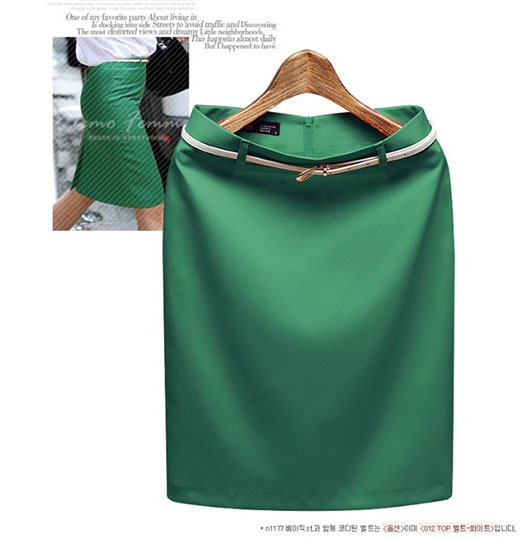 2Б. 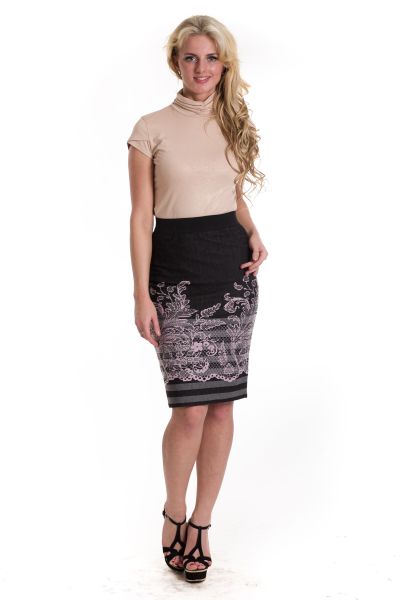 3  В.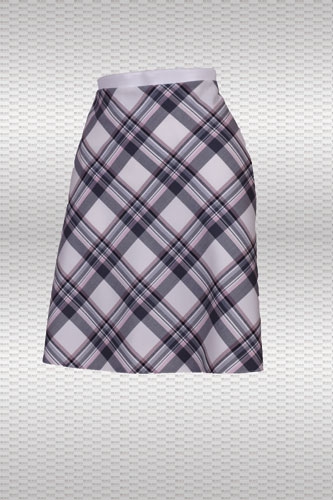 №п\пОтветБаллы1А12Б13Б141 – В, 2 – Д, 3 – А, 4 –Б, 5 - Г551 – Б, 2 – В, 3 - А3Всего11На «5»11 - 10На «4»9 - 8На «3»7       «2»Менее 7  «История юбки»Основные этапы изменения юбки«Современная юбка»СилуэтДлинаЦветПринт«История килта»Что такое килтПервое упоминание о килтеПочему запрещали носить килтОтветы на тестовые заданияВариант №1.2.3.4.5.